Virginia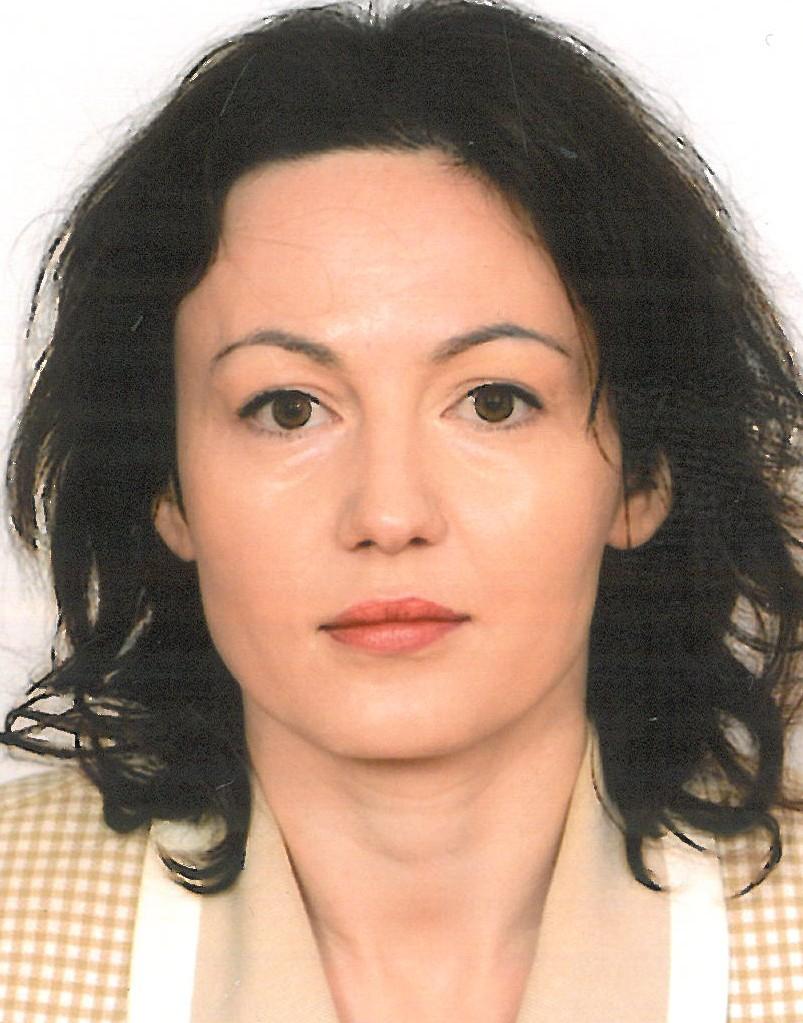 Virginia.219255@2freemail.com 	Education:Law University and Juridical SciencesMajor in LawProfessional experience:Assistant manager- 2014- SC Al Narah Corporation SRLMain duties: administrative duties, contracts, marketing of wood semi-furnished products and online trading, romanian-english english-romanian translations,Associate - 2007-2012 SC Charm Wood SRLMain duties: administrative duties, contracts, marketing of wood semi-furnished products and online trading, romanian-english english-romanian translations,Legal Advicer- 2007-2008- SC Carpatica Asig SAMain duties: contracts, preparing legal cases, administrative dutiesChief of Service- 2006- Fundatia Misiune Fara FrontiereMain duties: administrative duties, translationsAssistent Manager- 2004-2005 -SC Seoul Forest SRLMain duties: administrative duties, contracts, marketing of wood semi-furnished products and online trading, romanian-english english-romanian translationsAbilities:PC& internet usage knowledge; communicative, reliability, perseverance, sociabilityForeign languages:English- advanced; French- intermediate ; German-beginnerExtra-curricular activities:Sport aerobics instructor